Class Q2 Topics       Autumn 2021                                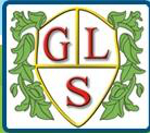 EnglishAQA Entry Level 2: Biography/Crime                                            Classic fiction/Gothic HorrorMathsComponent 1-8 at Level 1Number, Four Operations,Ratio, Money, Calendar and TimeMeasures, Geometry and StatisticsScienceAsdan Entry Level Human MachineForcesPSDAsdan Entry Level: Working as a part of a groupAsdanSilver award: Communication  The CommunityComputingAsdan Entry Level: E SafetyAsdan ChallengeFood TechnologyAsdan Entry Level:Healthy EatingPEIndividual Sport Choice 1SREAsdan Entry Level Personal Skills